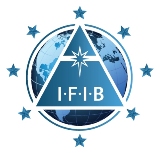 Председателю Правления - Президенту Международного Фонда Инвестиций и Бизнесаг-же Сулеймановой Г.А.   г. МоскваЗАЯВЛЕНИЕ От ________________________________________________________________________(полное наименование организации, предприятия и т.п. в соответствии с Уставом)Место нахождения компании: ______________________________________________________                                                                          (полный  адрес, телефон, e-mail, web-site)_____________________________________________________________________________Государственный регистрационный номер записи о создании юридического лица (ОГРН):__________________________________________________________________________Идентификационный номер налогоплательщика (ИНН): ___________________________	Просим принять в состав  «Международного Фонда Инвестиций и Бизнеса» в качестве аккредитованной компании ______________________________________________________________________________                                                                                  (наименование организации, предприятия и т.п.)в лице ______________________________________________________________________(должность, Ф.И.О. руководителя)Цели и задачи Фонда поддерживаем. С положениями и требованиями Устава «Международного Фонда Инвестиций и Бизнеса» ознакомлен(-на), поддерживаю и обязуюсь строго выполнять. Даю согласие на проверку указанных мною данных. Я предупрежден(-на) в том, что аккредитация при Фонде не совместима с противоправными поступками, посягательствами на права и интересы граждан (и юр. лиц), а также действиями, порочащими имидж, цели и задачи Фонда. Нарушение этих принципов влечет за собой привлечение к строгой ответственности с обязательным расторжением всех отношений, в том числе аннулирование аккредитации при Фонде.    _________________________(подпись)В соответствии с Уставом в установленном законом порядке проведена проверка предоставленных сведений компании.  _________________________ (подпись)Оплату утвержденных вступительного и последующего годового взносов гарантируем_________________________ (подпись)Дата заполнения  «___»	20____г._____________________________                   _____________            _________________________    (должность руководителя)                         (подпись)	               (Ф.И.О. руководителя)                                  